ПРАВИЛАФИНАНСОВОЙ БЕЗОПАСТНОСТИ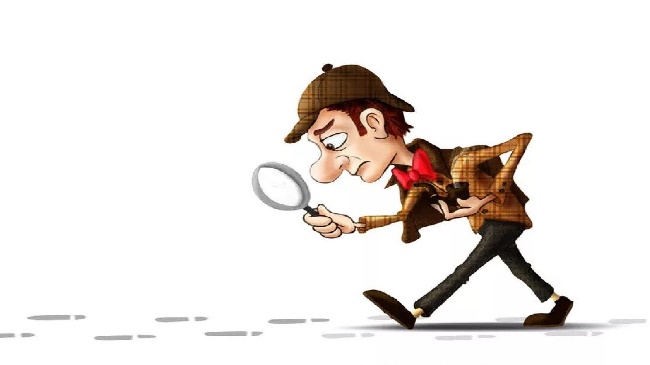 Звоните в банк самиНабирайте номер вручную.Телефон горячей линии указан на обратной стороне карты и на официальном сайте банка. ПЕРЕЗВАНИВАЯ НА НОМЕР, С КО-ТОРОГО ПРИШЁЛ ЗВОНОК ИЛИСООБЩЕНИЕ , ВЫ РИСКУЕТЕ СНОВА ПОПАСТЬ НА МОШЕННИКОВ.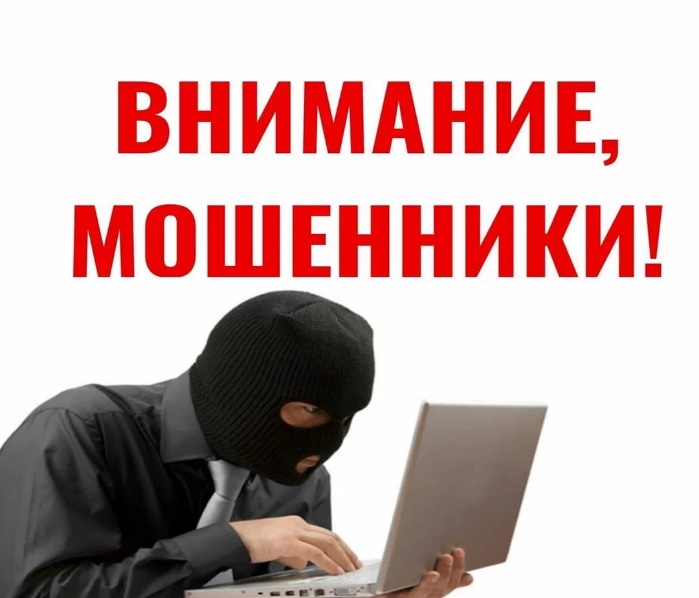 *СОСРЕДОТОЧЬТЕСЬЕсли банк выявит подозрительную транзакцию, он приостановит еёна срок до двух суток.У вас есть 48 часов , чтобыспокойно принять решение : подтвердить или отменитьоперацию. НЕ ГОВОРИТЕ НИКОМУ СЕКРЕТНЫЕ КОДЫ !!!Если вас  убеждают продиктоватьили ввести CVC/CVV – код на обратной стороне карты, пин –кодили коды из СМС – это МОШЕННИКИ!!!Называть кодовое словоможно , только если высами звоните на горячуюлинию банка .               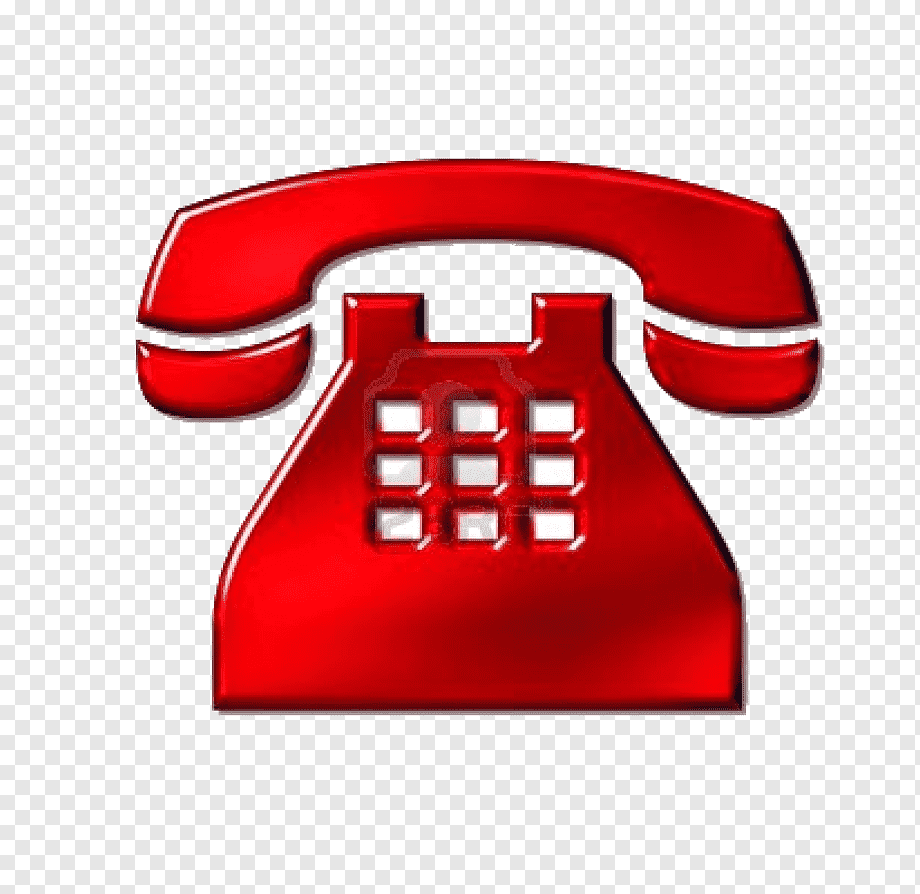 